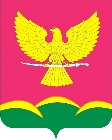 АДМИНИСТРАЦИЯ НОВОТИТАРОВСКОГОСЕЛЬСКОГО ПОСЕЛЕНИЯ ДИНСКОГО РАЙОНАРАСПОРЯЖЕНИЕот 01.07.2021                                                                                              № 42-рстаница НовотитаровскаяО признании некоторых правовых актов главы Новотитаровского  сельского поселения Динского района и администрации Новотитаровского сельского поселения Динского района утратившими силуВ соответствии с Федеральным законом от 30 апреля 2021 года № 116-ФЗ «О внесении изменений в отдельные законодательные акты Российской Федерации»: 1. Признать утратившим силу распоряжение главы Новотитаровского сельского поселения Динского района от 11 марта 2011 года № 23р «О комиссии по соблюдению требований к служебному поведению муниципальных служащих администрации Новотитаровского сельского поселения Динского района и урегулированию конфликта интересов».2. Признать утратившим силу распоряжение администрации Новотитаровского сельского поселения Динского района от 09 июня 2016 года № 39-р «О внесении изменений в распоряжение главы Новотитаровского сельского поселения Динского района от 11 марта 2011 года № 23р «О комиссии по соблюдению требований к служебному поведению муниципальных служащих администрации Новотитаровского сельского поселения Динского района и урегулированию конфликта интересов».2. Начальнику отдела по общим и правовым вопросам (Омельченко) обнародовать настоящее распоряжение в соответствии с действующим законодательством и разместить на официальном сайте Новотитаровского сельского поселения Динского района http://www.novotitarovskaya.info.3. Контроль за исполнением данного распоряжения оставляю за собой.4. Настоящее распоряжение вступает в силу после его официального обнародования. Исполняющий обязанности  главы Новотитаровского сельского поселения                                                                            Г.Н. Черныш